	Θεσσαλονίκη ………… / ………… /  20……… 	Ο /Η Αιτ………ΔΙΕΘΝΕΣ ΠΑΝΕΠΙΣΤΗΜΙΟ ΤΗΣ ΕΛΛΑΔΟΣΣΧΟΛΗ ΟΙΚΟΝΟΜΙΑΣ ΚΑΙ ΔΙΟΙΚΗΣΗΣΤΜΗΜΑ ΔΙΟΙΚΗΣΗΣ ΟΡΓΑΝΙΣΜΩΝ, ΜΑΡΚΕΤΙΝΓΚ ΚΑΙ ΤΟΥΡΙΣΜΟΥ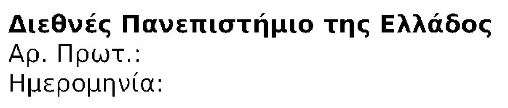 ΑΙΤΗΣΗ ΔΙΑΓΡΑΦΗΣΠΡΟΣΤΗ ΓΡΑΜΜΑΤΕΙΑ ΤΟΥ ΤΜΗΜΑΤΟΣΠαρακαλώ να με διαγράψετε απότο Τμήμα Διοίκησης Οργανισμών, Μάρκετινγκ και Τουρισμού  του ΔΙ.ΠΑ.Ε για  λόγους ………………………………………………………………………..….……………………………………………………………….……………..………………………………………………………………….……..……..……………………………………………………………………………..…….…………………………………………………………….………………………..………………………………………………………………....…………..…………Συνημμένα καταθέτω:Την Ακαδημαϊκή μου ΤαυτότηταΒεβαίωση από την Βιβλιοθήκη ότι δεν οφείλω βιβλία…………………………………………………………………….……………………………………………………………….……………….……….. 